Exhibitors: Some marketing resources for your outreach to your customersHere is some copy for your use: perfect for your emails, signature blocks, website, and more.The images below are easy to copy and paste as needed._________________________________________________________________________Plan now to visit our booth at SPIE Defense + Commercial Sensing, 23–25 April 2024 in National Harbor, Maryland. Come to the exhibition to meet with the biggest names in sensor technologies and to gain access to the most current innovation.Learn more: https://spie.org/dcsSee our company listing: (paste URL of your company listing for this exhibition here)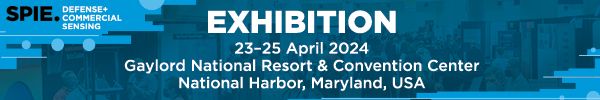 